Сценарий литературно-музыкальной композиции,
посвящённой  жизни и творчеству великого сына осетинского народа К.Л.Хетагурова«Коста  - это целый мир!»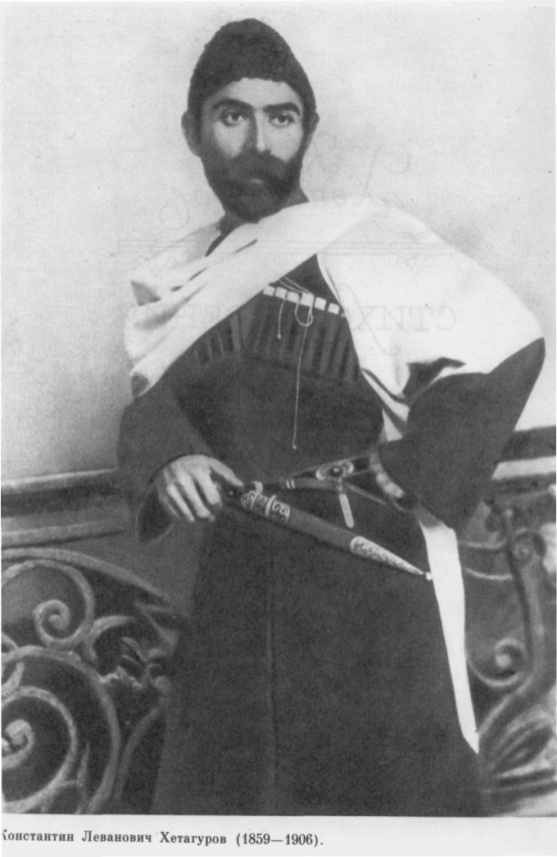 Автор сценария ипрезентации: Н.Р. ДзбоеваСП МБОУ СОШ№3  	                                                            2013г.Г. Алагир«Коста  - это целый мир!»Цель мероприятия:Осмысление  вклада основоположника осетинской литературы, поэта, просветителя, общественного деятеля, художника – Коста Левановича Хетагурова в развитие культурного и духовного наследия Осетии.Задачи:развитие интереса  к изучению жизни и творчества К.Л.Хетагурова; формирование у учащихся представления о многогранности дарования К.Л.Хетагурова; воспитание чувства сопричастности к судьбе малой Родины, гражданственности и патриотизма;акцентирование внимания учащихся к актуальности творчества К.Хетагурова в реалиях современной жизни;развитие умений использования литературных, исторических и биографических источников при написании творческих тематических работ; использование презентационного материала на тематических уроках  и классных часах и внеурочных мероприятиях.Оформление:Книжно-иллюстративная выставка  «Коста - это целый мир!».Плакаты, рисунки, сочинения детей «Мой  Коста!».Презентация «Коста - это целый мир!»Музыкальное сопровождение презентации.Оборудование: компьютер, мультимедиа проектор, экран, Ход мероприятия: (Слайд №1- Заголовок)Ведущий 1:«Я – осетин Коста Хетагуров,                                                     художник, поэт и народный певец, всюжизнь мою посвятил воспитанию наших                                   и всего Северного Кавказа»    Творчество Коста Левановича Хетагурова включает самые разносторонние дарования.Чтец 1:Я не пророк… В безлюдную пустынюЯ не бегу от клеветы и зла…Разрушить храм, попрать мою святынюТолпа при всём безумье не могла.Я не ищу у сильных состраданья,Не дорожу участием друзей…Я не боюсь разлуки и изгнанья,Предсмертных мук, темницы и цепей…Чтец 2:Везде, для всех я песнь свою слагаю.Везде разврат открыто я корюИ грудью грудь насилия встречаю,И смело всем о правде говорю.На что друзья, когда все люди братья,Когда везде я слышу их привет?При  чем враги, когда во мне проклятьяДля злобы их и ненависти нет?(Слайд №2 – Весь мир – мой храм…)Чтец 1:В тюрьме ясней мне чудится свобода,Звучнее песнь с бряцанием цепей,В изгнанье я дороже для народа,Милее смерть в безмолвии степей…Причем толпа? Ничтожная рабыняПустых страстей – дерзает пусть не все!Весь мир - мой храм, любовь - моя святыня,Вселенная – Отечество моё…Ведущий 2:«Коста Хетагуров – это своего рода Леонардо да Винчи осетинского народа.  Какую силу любви к своему народу нужно иметь, чтобы в условиях старой Осетии быть одновременно и поэтом, и прозаиком, и драматургом, и театральным деятелем, и художником, и публицистом, и общественным деятелем», - говорил выдающийся советский писатель - Александр Александрович Фадеев.Ведущий 3:(Слайд 3.  Нар - родина Коста)Коста Леванович Хетагуров, или как просто и сердечно называют его в народе – КОСТА, родился 15 октября 1859 года, в глухом горном ауле Нар.(Слайд 4. Отец и мать Коста)Мать Коста, Мария Гавриловна Губаева, умерла вскоре после его рождения, поручив его воспитание родственнице Чендзе Дзапаровой (урождённая Туаева).Его отец - подпоручик Леван Елизбарович Хетагуров, был участником Венгерской кампании и усмирения Польши во главе полка туземного наследия Северного и Южного Кавказа.(Слайд 5. Гимназии- Владикавказская и Ставропольская.)Ведущий 4:После нарской сельской школы Коста Хетагуров был определён во Владикавказскую прогимназию. К этому периоду относится пробуждение чувства Художника в Коста.Его двоюродный брат Андукапар Хетагуров вспоминает: «Когда в погимназии на стенах повесили раскрашенные картины с видами разных домашних и диких животных, нас с Коста часто можно было видеть стоящими у стен около картин и копирующими львов, тигров, верблюдов…Мне это занятие давалось плохо, но Коста быстро схватывал детали рисунков, удачно передавал их на бумагу».  Ведущий 1:Но серьёзной живописью Коста занялся в Ставропольской гимназии, под руководством  преподавателя  рисования - Василия  Ивановича Смирнова, только что окончившего Академию художеств. Он высоко ценил ученические работы Коста по рисованию  и ежегодно выставлял их для обозрения.В 1877 году рисунки Коста посылались в Москву на Всероссийскую выставку работ учащихся средних учебных заведений.(Слайд 6  - Академия художеств в г. Санкт-Петербург.)Ведущий 2:В 1881 году К. Л. Хетагуров едет в Петербург и поступает в Академию художеств. Испытание выдержал прекрасно. Ему была назначена стипендия из горских штрафных сумм, но в 1883 году высылка стипендии прекратилась. Коста оказался без средств к существованию. Но вопреки материальным трудностям и нужде, он решил довести до конца своё образование. Напрягая все силы, влача полуголодное существование, он хотел окончить курс Академии. Ведущий 3:Здесь его наставником был профессор Павел Петрович Чистяков, воспитавший таких талантливых и известных живописцев, как Репин, Васнецов, Поленов, Врубель, Суриков. Именно от Чистякова Хетагуров и получил ту реалистическую закалку, которая наполняет все его картины. Пробыв в Академии художеств только три года, Коста ознакомился лишь с техническими основами мастерства и не успел ещё приступить к творческой работе. Лишившись материальной поддержки , что не могло не отразиться на его занятиях и успехах, он был вынужден оставить Академию и переехать в Осетию, избрав местом жительства г. Владикавказ.Ведущий 4:      Коста застал трудовой народ Осетии в очень тяжёлом положении, бесправным, угнетённым.(Слайд 7 – «Додой»)В стихотворении «Взгляни » он писал:Чтец 2: Но более бедным, чем я,Вернувшись, застал я тебя,Народ, изнурённый заботой.Ведущий 1:А вот какое стихотворение он тогда написал. Стихотворение называется «Горе» («Додой»), оно переложено на музыку.Включается запись с песней «Додой» (в исполнении……)(Слайд 8 – титульный лист книги - «Ирон фœндыр»)Ведущий 2: На Родине Коста полностью отдался творческой работе  поэта и живописца.  При жизни поэт издал всего два сборника стихотворений: в 1895 году в Ставрополе была напечатана его книга стихов и поэм, написанных на русском языке. В неё вошли 50 стихотворений и поэмы «Фатима», «Перед судом», «Се человек». Книга на осетинском языке «Ирон фæндыр» («Осетинская лира») была издана в 1899 году во Владикавказе.(Слайд 9 – титульный лист книги- «Хæрзæгурæггаг»)Ведущий 3:Творчество Коста вобрало в себя миф и эпос, фольклор и лирику, гражданскую поэзию и стихи для детей,  и  ещё оригинальный жанр, выдуманный, а точнее выстраданный самим Коста- «зардæы сагъæстæ»- «думы сердца». Именно этот жанр – основополагающий в книге «Ирон фæндыр».  Коста всегда писал вдохновенно, вкладываю ум и сердце в каждое слово, каждую строчку. Сердце поэта болело за свою землю, за многострадальный  родной народ . Ведущий 4:(Слайд 10. Высказывание поэта)«Я никогда своим словом не торговал, никогда ни за одну строку ни от кого не получал денег. И пишу я не для того, чтобы писать и печатать… Нет! Ни лавры такого писания мне не нужны, ни выгоды от него… Я пишу то, что я уже не в силах бываю сдерживать в своем изболевшем сердце…» В этих словах Хетагурова – его принципиальная жизненная и творческая позиция.Ведущий 1:(Слайд 11,12. Рукописные  листы со стихами Коста)Писать стихи, вошедшие позже в сборник «Ирон фæндыр» Коста начал в 1895 году и продолжал до конца жизни. Ещё до выхода в свет первого издания сборника стихи Коста были широко известны в народе. Они переписывались почитателями его таланта, передавались из рук в руки, некоторые из них становились народными песнями. Лирический герой стихотворений Коста всегда одинок:(Слайд 13. Портрет Коста.)Кто я? Одинокий –Вот имя моё.Ведущий 2:Так заканчивает описание своей жизни герой поэмы «Кто ты?». Но не только собственное одиночество терзало поэта, в разъединенности он находил причины трагизма судьбы народа и не раз призывал его к сплочению:(Слайд 14. Картина горской жизни)Чтец 1:Мы разбрелись покидая отчизну,-Скот разгоняет так бешенный зверь.Где же ты, вождь наш? Для радостной жизни Нас собери своим словом теперь…	                                                                                 («Додой».Перевод А.Галуева)Ведущий 3:Как человек в совершенстве владеющий языком, Коста в нескольких словах ясно и четко выражает свою мысль.Чтец 2: …лучше умереть народом Свободным, чем кровавым потом Рабами деспоту служить.Ведущий 4:Активная социальная позиция, любовь к людям, к миру – отличительные черты поэзии Коста. Ценность человеческой личности – очень важное  для него понятие, он презирал тех, кто попирает достоинство человека, посягает на его свободу.Ведущий 1:(Слайд15. «Леонардо да Винчи- осетинского народа»)Литературному творчеству Коста во многом соответствует его живопись. Она служит как бы зримым воплощением созданных им поэтических образов. Во Владикавказе Коста организовал первые в Осетии  художественные выставки.В настоящее время работы Коста Хетагурова сосредоточены в трёх городах: во Владикавказе, в Алагире, и в Цхинвали.(Слайд 16. -  Храм в г.Алагир)Ведущий 2:Хетагурову пришлось вначале для заработка заниматься писанием икон и религиозных церковных картин, это- «Скорбящий ангел» и «Моление о чаше». (Слайд 17. Картины «Скорбящий ангел»,  «Моление о чаше».) и эти его ранние работы собраны в музее  г.Алагира и в здании храма.Ведущий 3:(Слайд 18,19,20,21,22.  Полотна  Коста) Полотна Коста отличаются теплотой отношений, безыскусственностью.   «За водой», «Гонка араки», «Тебердинское ущелье», «Природный мост», «Столовая гора»  – непритязательны, искренни в выборе сюжета, выразительны и точны в запечатлении  бытовых и природных сцен.Ведущий 4:      (Слайд 23,24. Портретные произведения Коста) Так же  поражают портретные произведения Коста, (Слайд 25,26. «Автопортрет» и  « Спас нерукотворный»)среди  которых обращают на себя внимание «Автопортрет» и «Спас нерукотворный». В них сразу привлекают смело устремленные на зрителя глаза, умные и проницательные. Образ впечатляет большой внутренней силой и глубиной.Ведущий1:(Слайд 27. Картина «Дети - каменщики»)Одно из самых ярких и значительных произведений Коста Левановича Хетагурова картина «Дети - каменщики».Над этой картиной Коста работал в 1886-1890-х  годах. В ней изображен тяжёлый, непосильный труд. Герои картины – два мальчика-горца.Действие  происходит на Военно-грузинской дороге. Тяжёлым, нечеловеческим трудом зарабатывают себе мальчики на чёрствый хлеб-чурек.Ведущий 1:     Старший подросток в лохматой рыжей папахе и изорванной рубахе - на минуту оторвался от работы и протягивает зрителю блестящий камень. На  устах его робкая улыбка.Другой стоит несколько поодаль. Он мал, худ. На нём войлочная шляпа, рванный бешмет, из которого он давно вырос, ноги босы. Огромными чёрными глазами он грустно и пытливо смотрит вдаль в ожидании лучшей доли.Ведущий 2:         Жарко, немилосердно палит солнце. Капля пота стекает по щекам мальчика. А день ещё  так длинен работы так много!Вдали по дороге бредёт  нищий старик; вздымая клубы пыли, мчится дилижанс.Ведущий 3:      А на третьем плане – сказочно красивый кавказский пейзаж – облачное небо, заснеженные горы, леса. И приходит мысль: «Как прекрасна природа и как тяжела жизнь бедноты на фоне этой сказочно красивой природы».«Это тот же «Додой» в живописи » - говорит о картине известный осетинский художник  Махарбек Туганов.  (Фон) Включается запись песни «Додой».Чтец 1:Горы родимые, плачьте безумно.Лучше мне видеть вас чёрной золой,Судьи народные, падая шумно, Пусть вас схоронит обвал под собой.Ведущий 4:Вот видите, Коста Хетагуров был непросто художником, он был и борцом за лучшую долю, против насилия и гнёта.Всмотритесь в глаза мальчиков: они с большой надеждой устремлены вперёд, в счастливое будущее.(Слайд 28.. Скульптура « Коста и мальчик»)Включается запись «Походной песни»- Что нам завещает Коста Леванович Хетагуров в этой песне?Так давайте же будем верны этому завету!«Балцы зарæг»Чтец 2:Цæйут æсымæртау,Радтæ нæкъухтæАбон кæрæзимæИры лæппутæ!Скæнæм нæ тырысаДзыллæы номæРухсмæ æнæзивæгЦомут æнгомæй!..Растдзинад уарзынæйСкæнæм нæ  фæндаг…Гъе, марзæ, магуса!Фесæф, нæуæндаг!..Ведущий 2: (Слайд 29. Дом в  с.Лаба ( Георгиевско-Осетинское)Осенью 1901 года он приехал из Ставрополя во Владикавказ. Изнурённый тяжёлой болезнью Коста продолжает работу. Он  делает попытку открыть во Владикавказе класс живописи и рисования, но вскоре болезнь окончательно приковала его к постели. В 1905 году сестра Ольга Левановна перевезла его в селение Георгиевско-Осетинское. 19 марта 1906 года Коста Леванович умер и был похоронен вначале на кладбище села Георгиевско-Осетинское,а затем по настоянию общественности его прах был перенесён во Владикавказ и захоронен в ограде осетинской церкви. В похоронах Коста приняли участие многие тысячи горожан. От железнодорожного вокзала, куда прибыл поезд с останками поэта, к месту захоронения гроб бережно несли на руках. Люди не прятали глаз, скорбь была глубокой всеобщей. «Родному поэту-гражданину – благодарная Осетия»- было написано на одном из траурных венков...   Незадолго до смерти Коста Хетагуров с глубокой искренностью и волнением писал:(Слайд 30. Портрет поэта)Чтец 1:«Я смерти не боюсь, -Холодный мрак могилыДавно меня манит безвестностью своей,Но жизнью дорожу, пока хоть капля силыОтышется во мне для Родины моей…                             Я счастия не знал, но я готов свободу,                              Которой я привык, как счастьем дорожить,                              Отдать за шаг один, который бы народу                               Я мог когда-нибудь к свободе проложить»(Слайд31. Портрет поэта на фоне гор)Ведущий 3:    Он ушёл из жизни в неполных  47 лет. Это конечно, очень мало, но успел он сделать очень много, и всё, что создал гений Коста, осталось с нами. Потому, что правда не умирает.     Поэт мечтал о том времени, когда «обновлённый мир отдастся вечно миру, с презрением бросив нож, запёкшийся в крови». О том обновлённом мире сказал он крылатые слова:«ВЕСЬ МИР – МОЙ ХРАМ,ЛЮБОВЬ – МОЯ СВЯТЫНЯ,ВСЕЛЕННАЯ – ОТЕЧЕСТВО МОЁ !»(Слайд 32. Звезда Коста.)Ведущий 4:Пройдут века, пройдут года, но имя славного сына осетинского народа не померкнет и будет по-прежнему сиять, подобно   тому, как на небосклоне сияет звезда, названная именем Коста Левановича Хетагурова.(Слайд 33.Памятники Коста)Ведущий 1:Он оставил памятник, который не может разрушить время, потому что этот памятник создан из монолитов родного слова, несущего в себе глубокие мысли и волнующие чувства. К такому памятнику не зарастёт народная тропа.              Поэт Абухалиб  Гафуров в стихотворении «Певец Осетии» пишет:(Слайд 34. Певец Осетии)Чтец 2:Но вот в моём ауле Раздался голос новый, боевой.Он был могуч и смелОн пел и звал - на битвыПевец!  Певец Осетии!Он пел свободу. Он свой народ будил от сна,Он говорил: «Там, впереди-И вот она рождённая в боренье,Пришла! И живы с ней твореньяБорца, что звал нас песней громовой На бой!Для нас он сердце вырвал из груди-Гляди: оно как факел  светит впереди!Ведущий 2:         Нынешний  153 юбилей со дня рождения Коста  Хетагурова  -  не запоздалая дань памяти поэту, а скорее , доказательство его бессмертия. Ибо Коста продолжает жить и сегодня. Живы в народе его имя и слово, его мысли, идеи и мечты. А для художника, для творца это и есть подлинная жизнь, пожалуй, даже более реальная, чем та, что отпущена судьбой.(Слайд 35.)Автор разработки                                                    заведующая   библиотекой                                                                                        СП МБОУ СОШ№3	                                                                       Н.Р. Дзбоева